РЕСПУБЛИКА КРЫМНИЖНЕГОРСКИЙ РАЙОННОВОГРИГОРЬЕВСКИЙ СЕЛЬСКИЙ СОВЕТ18-я внеочередная сессия 1-го созываРЕШЕНИЕ № 2  «21» марта 2016  года                                                      с.НовогригорьевкаО внесении изменений и дополнений в Устав муниципального образования Новогригорьевское сельское поселение Нижнегорского района Республики Крым.	В целях приведения Устава муниципального образования Новогригорьевское сельское поселение Нижнегорского района Республики Крым в соответствие с положениями Федерального закона от 6 октября 2003 года № 131-ФЗ «Об общих принципах организации местного самоуправления в Российской Федерации», руководствуясь Федеральным законом от 03.11.2015г. №303-ФЗ «О внесении изменений в отдельные законодательные акты Российской Федерации», учитывая информацию Прокуратуры Нижнегорского района от 23.11.2015г. №7-1678в-2015, сельский совет                                                            РЕШИЛ:1. Внести следующие изменения и дополнения в Устав муниципального образования Новогригорьевское сельское поселение Нижнегорского района Республики Крым, утверждённый решением №2 5-й сессии Новогригорьевского сельского совета Нижнегорского района Республики Крым 1-го созыва от 09.12.2014 года:    А) Пункт 11  части 1 статьи 40 Устава муниципального образования Новогригорьевское Нижнегорского района Республики Крым изложить в новой редакции:«11) несоблюдения ограничений, запретов, неисполнения обязанностей, установленных Федеральным законом от 06.10.2003 года № 131-ФЗ «Об общих принципах организации местного самоуправления в Российской Федерации», Федеральным законом от 25 декабря 2008 года N 273-ФЗ "О противодействии коррупции", Федеральным законом от 3 декабря 2012 года N 230-ФЗ "О контроле за соответствием расходов лиц, замещающих государственные должности, и иных лиц их доходам", Федеральным законом от 7 мая 2013 года N 79-ФЗ "О запрете отдельным категориям лиц открывать и иметь счета (вклады), хранить наличные денежные средства и ценности в иностранных банках, расположенных за пределами территории Российской Федерации, владеть и (или) пользоваться иностранными финансовыми инструментами». Б) Часть 1 статьи 40 Устава муниципального образования  Новогригорьевское сельское поселение Нижнегорского района Республики Крым  дополнить  пунктом 12 следующего содержания:«12) в иных случаях установленных федеральным законодательством.». В) Пункт 15 части 1 статьи 46 Устава муниципального образования Новогригорьевское сельское поселение Нижнегорского района Республики Крым изложить в новой редакции:«15) несоблюдения ограничений, запретов, неисполнения обязанностей, установленных Федеральным законом от 06.10.2003 года № 131-ФЗ «Об общих принципах организации местного самоуправления в Российской Федерации», Федеральным законом от 25 декабря 2008 года N 273-ФЗ "О противодействии коррупции", Федеральным законом от 3 декабря 2012 года N 230-ФЗ "О контроле за соответствием расходов лиц, замещающих государственные должности, и иных лиц их доходам", Федеральным законом от 7 мая 2013 года N 79-ФЗ «О запрете отдельным категориям лиц открывать и иметь счета (вклады), хранить наличные денежные средства и ценности в иностранных банках, расположенных за пределами территории Российской Федерации, владеть и (или) пользоваться иностранными финансовыми инструментами» и другими федеральными законами».2. Председателю Новогригорьевского сельского совета Данилину А.М. направить на государственную регистрацию изменения и дополнения в Устав  муниципального образования Новогригорьевского сельского поселения Нижнегорского района Республики Крым.3. Изменения и дополнения в Устав муниципального образования Новогригорьевское сельское поселение Нижнегорского района Республики Крым обнародовать на информационном стенде сельского совета и на сайте администрации Новогригорьевского сельского поселения http://novogrigor-adm91.ru/  после регистрации в установленном порядке.4. Установить, что изменения и дополнения в Устав муниципального образования Новогригорьевское сельское поселение Нижнегорского района Республики Крым вступают в силу с момента их государственной регистрации и обнародования на информационном стенде сельского совета и на сайте администрации Новогригорьевского сельского поселения http://novogrigor-adm91.ru/  5. Настоящее решение обнародовать путем размещения на информационном стенде сельского совета.6. Решение вступает в силу с момента его подписания и обнародования на информационном стенде сельского совета.   Председатель   сельского совета                                                                   А.Данилин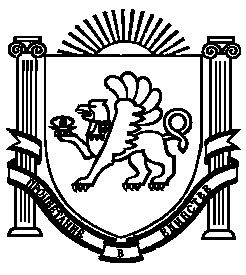 